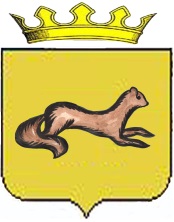 АДМИНИСТРАЦИЯ ОБОЯНСКОГО РАЙОНА КУРСКОЙ ОБЛАСТИП О С Т А Н О В Л Е Н И Еот   30.10.2017  				Обоянь                                                 № 533 Об утверждении Порядка подготовки и утверждения местных нормативов градостроительного  проектирования муниципального образования«Обоянский район»В соответствии с Градостроительным кодексом Российской Федерации, Федеральным законом от 06.10.2003г. №131-ФЗ «Об общих принципах организации местного самоуправления в Российской Федерации», в целях создания устойчивого развития территории муниципального образования «Обоянский район», Администрация Обоянского района ПОСТАНОВЛЯЕТ:1.  Утвердить Порядок подготовки и утверждения местных нормативов градостроительного проектирования муниципального образования «Обоянский район» согласно приложению.         2. Контроль исполнения настоящего постановления возложить на заместителя Главы Администрации Обоянского района Э.В. Губанова.         3. Постановление вступает в силу со дня его официального опубликования в сети «Интернет».Глава Обоянского района						       Н.В. ЧерноусовКраснопивцев А.Б.(47141) 2-26-97ПРИЛОЖЕНИЕУТВЕРЖДЕНпостановлениемАдминистрации Обоянского районаот «30» октября 2017 года №533ПОРЯДОКподготовки и утверждения местных нормативов градостроительного проектирования муниципального образования «Обоянский район»I. Общие положения1. Настоящий Порядок определяет процедуру подготовки и утверждения местных нормативов градостроительного проектирования муниципального образования «Обоянский район» (далее – Нормативы).2. Нормативы градостроительного проектирования содержат расчетные показатели минимально допустимого уровня обеспеченности объектами, указанными в пункте 1 части 5 статьи 23 Градостроительного кодекса Российской Федерации и минимально допустимого уровня территориальной доступности таких объектов для населения.3. Нормативы, содержащие минимальные расчетные показатели обеспечения благоприятных условий жизнедеятельности человека, не должны быть ниже, чем расчетные показатели обеспечения благоприятных условий жизнедеятельности человека, содержащиеся в региональных нормативах градостроительного проектирования.4. Нормативы разрабатываются в целях обеспечения благоприятных условий жизнедеятельности населения муниципального образования «Обоянский район» предупреждения и устранения вредного воздействия на население факторов среды обитания с учетом социально – демографического состава и плотности населения на территории муниципального образования, планов  и программ комплексного социально – экономического развития муниципального образования, предложений органов  местного самоуправления и заинтересованных лиц, а также исторических, территориальных, природно - климатических, геологических и иных особенностей муниципального образования «Обоянский район»5. Нормативы должны обеспечивать соблюдение:требований государственной охраны объектов культурного наследия (памятников истории и культуры) народов Российской Федерации;требований охраны окружающей среды;санитарно-гигиенических норм;интенсивности использования территорий иного назначения;
требований пожарной безопасности.6. Отсутствие Нормативов не является препятствием для утверждения генерального плана муниципальных образований Обоянского района правил землепользования и застройки, проектов планировки территории муниципального образования «Обоянский район»II. Подготовка Нормативов и внесение в них изменений.7. Решение о подготовке проекта Нормативов и внесения в них изменений принимает глава Администрации Обоянского района путем издания соответствующего постановления.8. Указанное в пункте 7 решение подлежит опубликованию в порядке, установленном для официального опубликования муниципальных правовых актов, иной официальной информации, в течение пяти дней со дня принятия такого решения и размещается на официальном сайте Администрации Обоянского района в сети Интернет.9. Структурное подразделение Администрации МО «Обоянский район» (далее уполномоченный орган) осуществляет организационно-правовые мероприятия по разработке проекта Нормативов в объеме, предусмотренном статьей 29.2 Градостроительного кодекса Российской Федерации.10. При осуществлении разработки и (или) внесении изменений в Нормативы органы государственной власти Российской Федерации, органы государственной власти Курской области, органы местного самоуправления, заинтересованные юридические и физические лица вправе обратиться к главе Администрации Обоянского района с предложениями в объеме, предусмотренном статьей 29.2 Градостроительного кодекса Российской Федерации.11. Основаниями для рассмотрения главой Администрации Обоянского района вопроса о внесении изменений в Нормативы являются:1) несоответствие расчетных показателей минимально допустимого уровня обеспеченности населения Обоянского района объектами местного значения, предусмотренных частями 3 и 4 статьи 29.2 Градостроительного кодекса Российской Федерации, которые ниже предельных значений этих расчетных показателей, установленных в региональных нормативах градостроительного проектирования.2) несоответствие для населения Обоянского района ,расчетных показателей максимально допустимого уровня территориальной доступности объектов местного значения, предусмотренных частями 3 и 4 статьи 29.2 Градостроительного кодекса Российской  Федерации,  которые  превышают предельные значения этих расчетных показателей, установленных                            в региональных нормативах градостроительного проектирования. 12. В заявлении и прилагаемых к заявлению материалах должна быть обоснована и доказана целесообразность предложений, предусмотренных пунктом 11 Порядка. Заявление также должно содержать:1) описание задач, требующих комплексного решения, и результата, на достижение которого направлено принятие Нормативов;2) сведения о расчетных показателях, которые предлагается включить в Нормативы.13. Уполномоченный орган в течение 30 дней со дня поступления заявления от заинтересованного лица готовит заключение о необходимости внесения в Нормативы изменений.14. Глава Администрации Обоянского района с учетом заключения уполномоченного органа принимает решение, указанное в пункте 7 Порядка, или решение об отклонении поступивших предложений.15. О принятом решении лицо, внесшее предложение о разработке местных нормативов или внесении в них изменений, уведомляется в течение 5 рабочих дней со дня его принятия главой Администрации Обоянского района16. Уполномоченный орган осуществляет подготовку проекта Нормативов и (или) внесения в них изменений и готовит главе заключение по такому проекту.17. Проект Нормативов подлежит размещению на официальном сайте Администрации Обоянского района в сети Интернет и опубликованию в порядке, установленном для официального опубликования муниципальных правовых актов, иной официальной информации, не менее чем за два месяца до их утверждения.18. Глава Администрации Обоянского района с учетом представленного проекта Нормативов и материалов заключения принимает одно из следующих решений:о направлении указанного проекта Нормативов в представительный орган местного самоуправления для последующего утверждения;об отклонении проекта Нормативов и о направлении его на доработку с учетом поступивших отзывов и материалов заключения и с указанием даты его повторного представления.III. Утверждение Нормативов.	19. Местные нормативы градостроительного проектирования муниципального образования «Обоянский район» и внесенные в них изменения утверждаются представительным органом местного самоуправления – решением Представительного Собрания Обоянского района20. Утвержденные Нормативы подлежат опубликованию в порядке, установленном для официального опубликования муниципальных правовых актов, иной официальной информации, в течение пяти дней со дня принятия такого решения и размещаются на официальном сайте Главы Обоянского района и Представительного Собрания Обоянского района на сайте Администрации Обоянского района в сети Интернет.21. Утвержденные Нормативы подлежат также размещению в федеральной государственной информационной системе территориального планирования в срок, не превышающий пяти дней со дня утверждения указанных Нормативов.